ПРИЛОЖЕНИЕ  1. ЗАДАНИЕ : «УГАДАЙ  СЛЕДЫ  ЗВЕРЕЙ»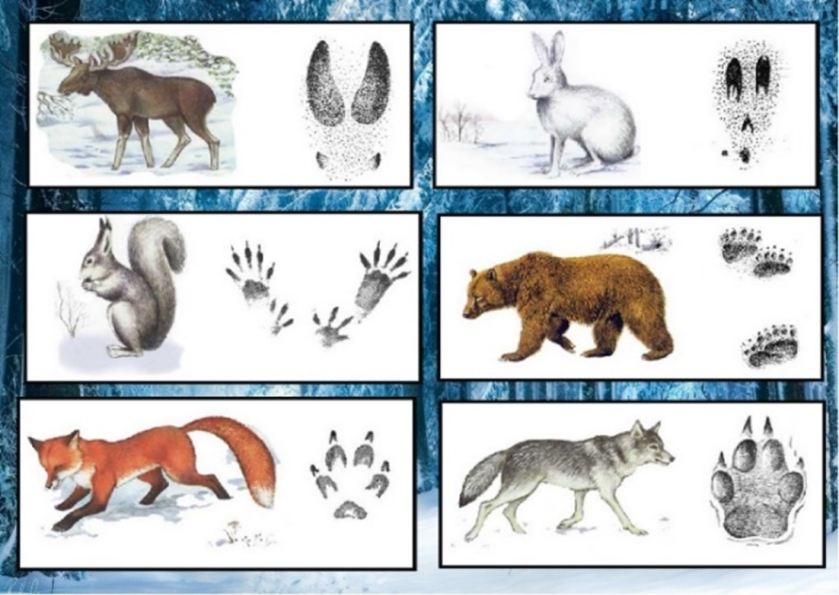 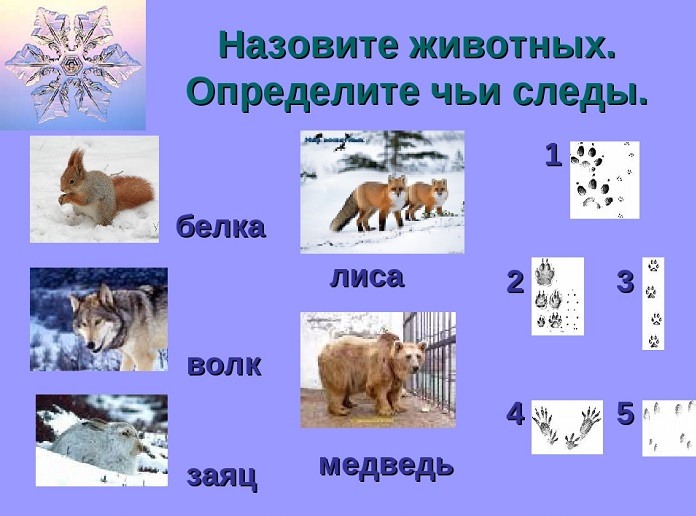   3. ЗАДАНИЕ : «НАЙДИ  ОТЛИЧИЯ»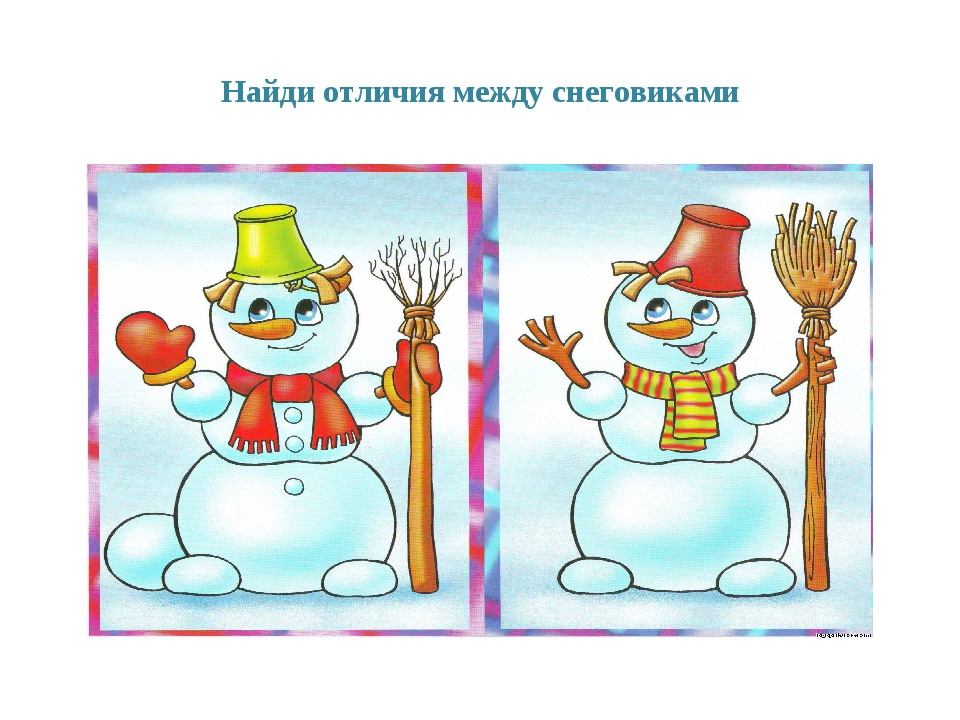 	-9-4.ЗАДАНИЕ : «РЕБУСЫ»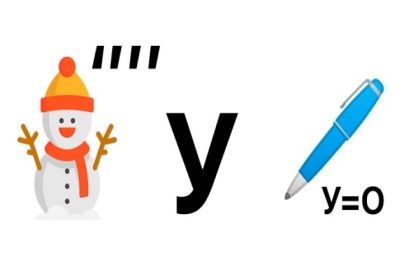 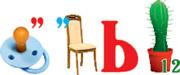 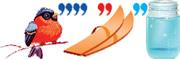         Снегурочка	                     Соскулька                               Снежинка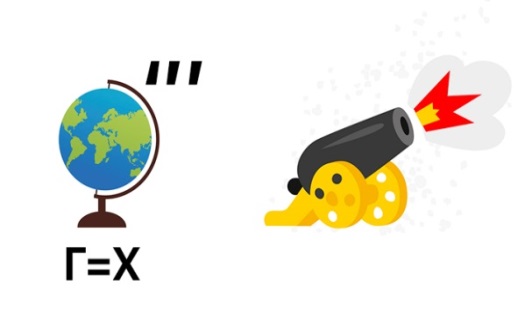 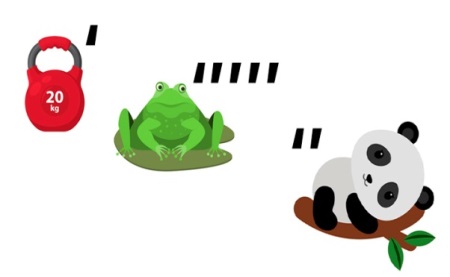           Хлопушка	             Гирлянда5. ЗАДАНИЕ : «ПАЗЛЫ  или  СОБЕРИ РАЗРАЗНУЮ  КАРТИНКУ»Примечание: На лист формата А4 выводим снежинку- распечатываем на цветном принтере,  	затем ламинируем их и разрезаем на несколько частей.                        Каждому из вызванных детей дается она снежинка - разрезанная.                        Дети собирают снежинки.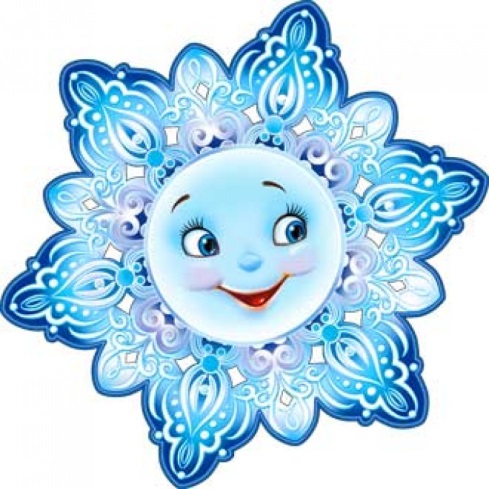 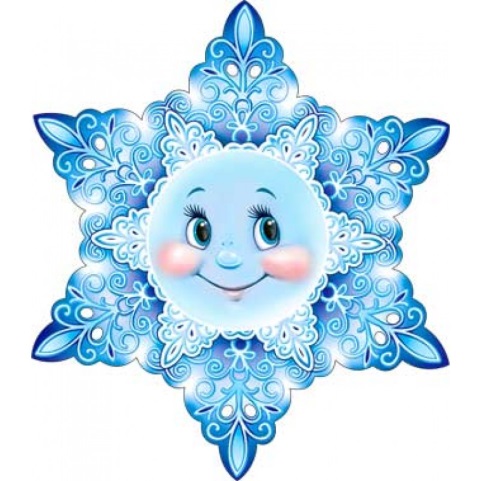 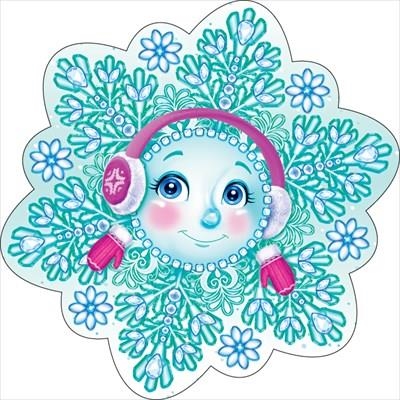 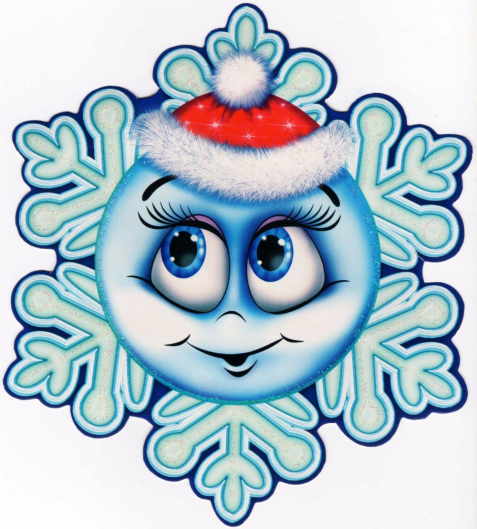 -11-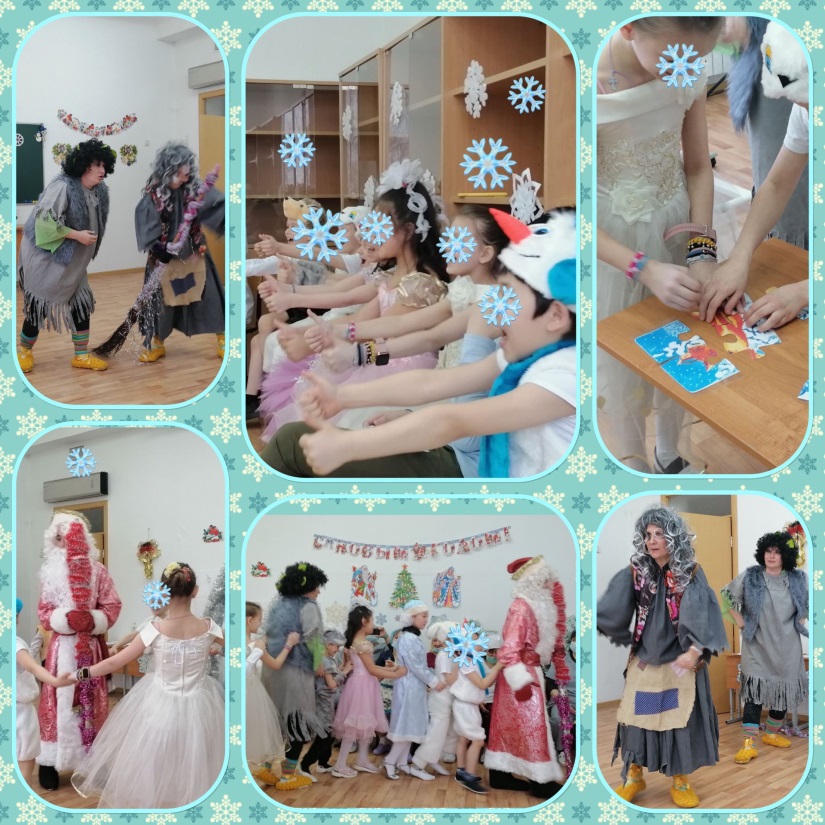 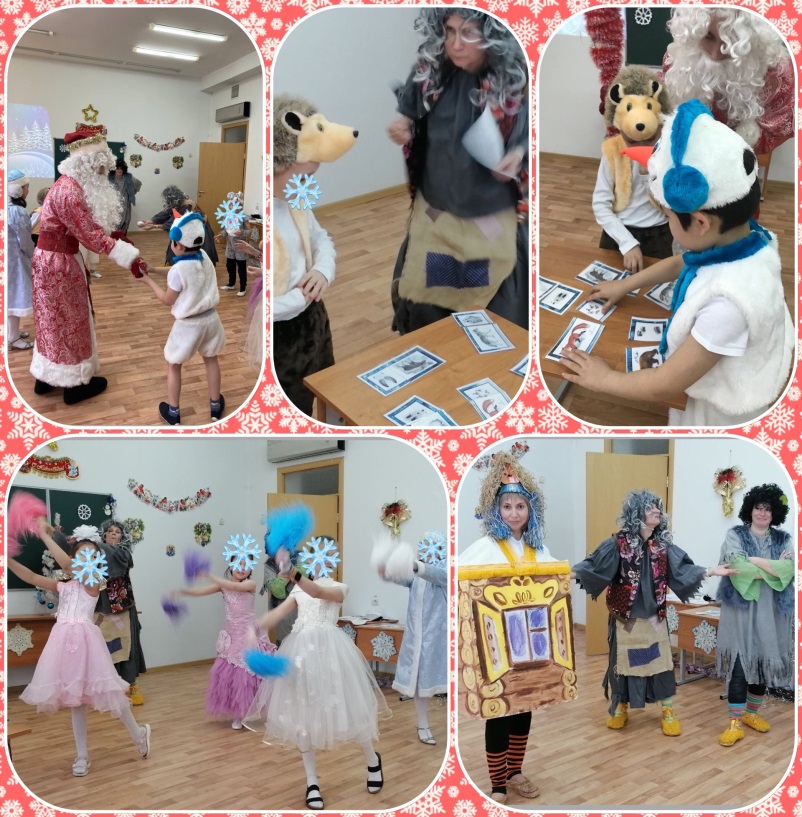 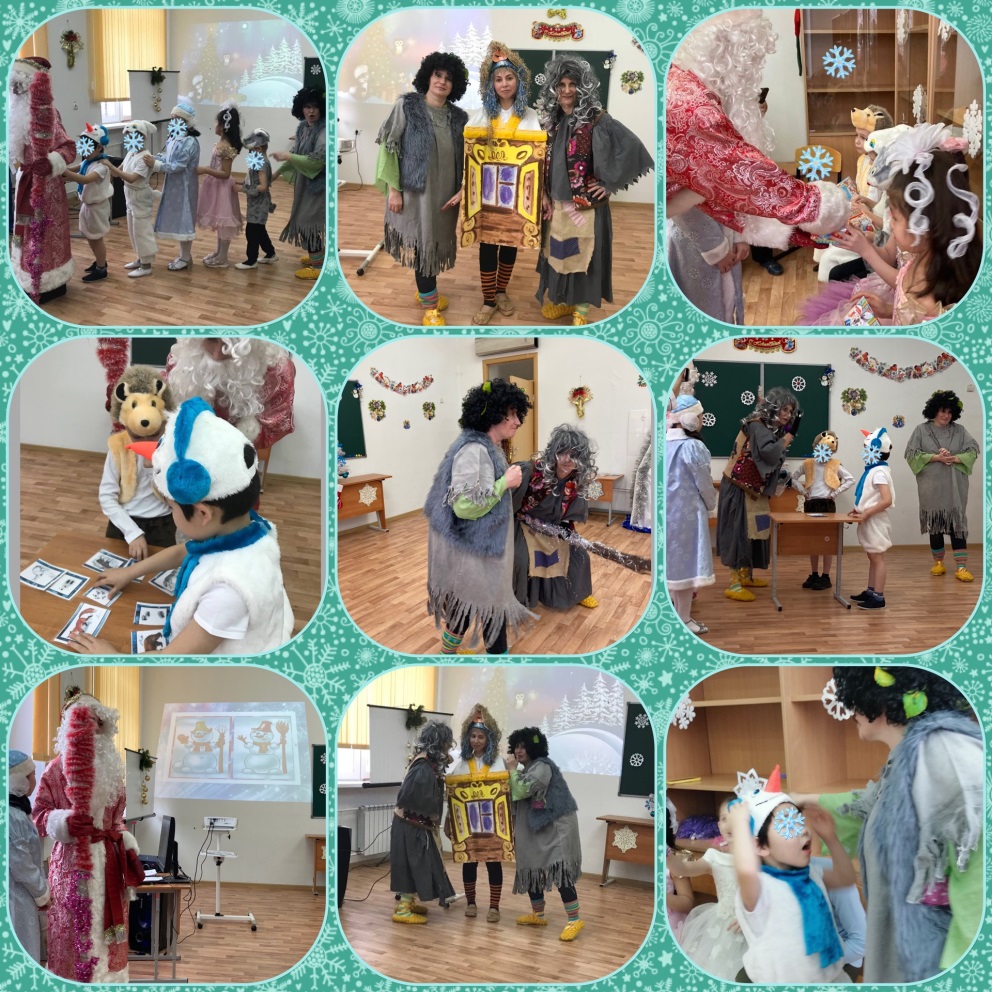 